http://www.primorsky.ru/upload/medialibrary/78e/78e18c7c2f9d1fadb245a43cf58ee566.JPG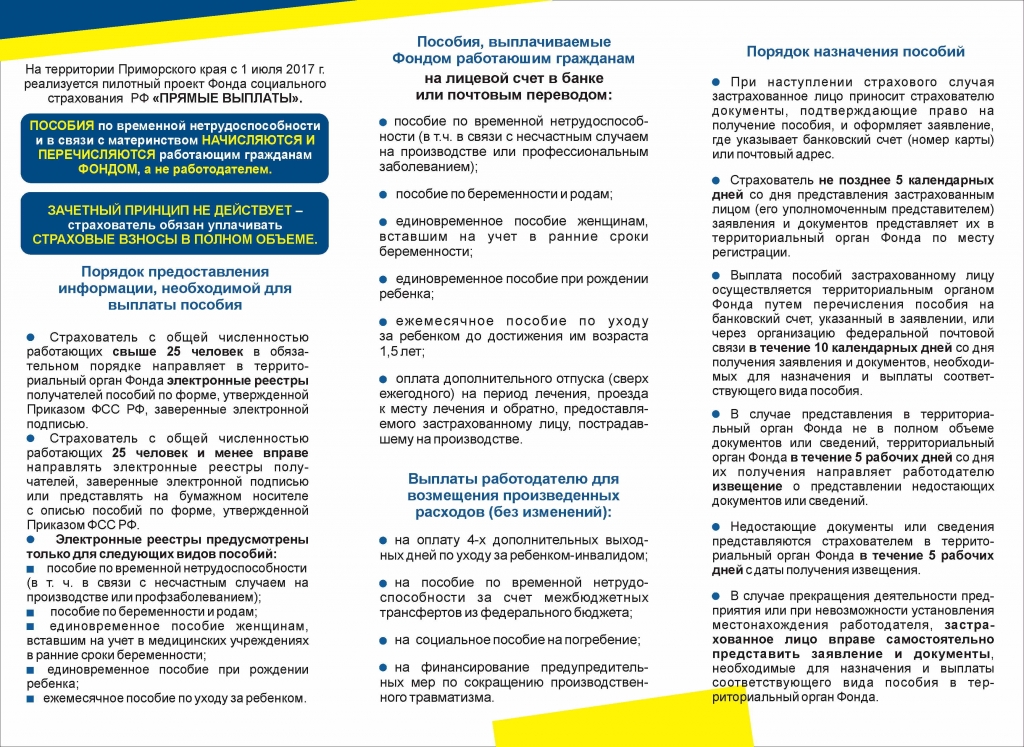 